КАРТОЧКА ЦИФРОВОЙ ИНФОРМАЦИИ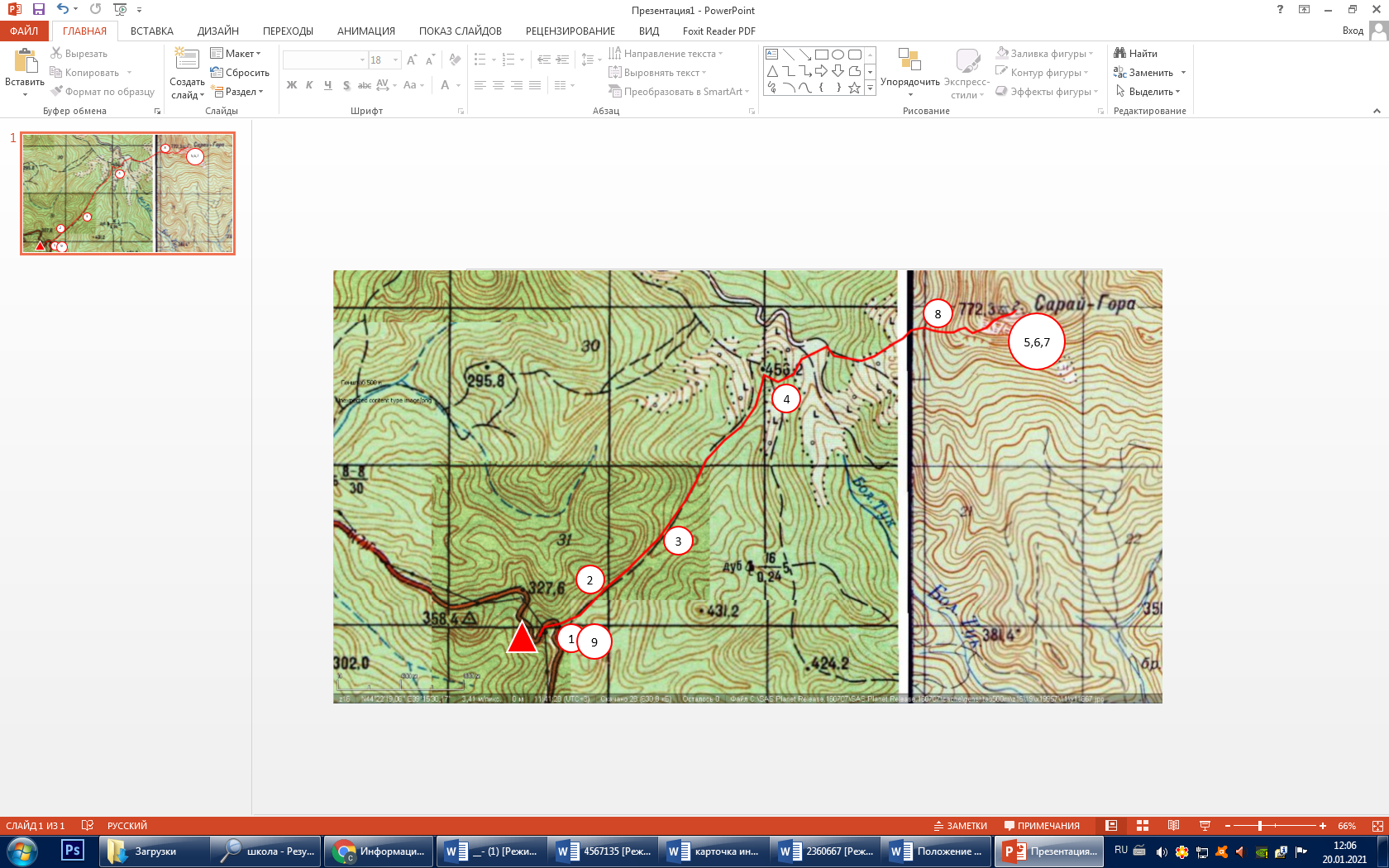 ТУР – 1 ОПИСАНИЕ ЭТАПОВЭ Т А П 1: ПРОВЕРКА СНАРЯЖЕНИЯРЕКОМЕНДУЕМОЕ СНАРЯЖЕНИЕ:Каждый участник соревнований должен взять контрольный груз – 1 л. воды.Команда берет элементы общественного снаряжения – котелок на 2 литра и аптечку.ВАШИ ДЕЙСТВИЯ: Проверяется только наличие элементов личного и группового снаряжения по списку.Э Т А П 2: ПЕРЕДАЧА ИНФОРМАЦИИ НА РАССТОЯНИЕВАШИ ДЕЙСТВИЯ: Один участник любым способом передает команде выданный судьей текст с расстояния 250-300 м.Э Т А П 3: ПОДАЧА СИГНАЛОВ БЕДСТВИЯВАШИ ДЕЙСТВИЯ: Используя подручные средства, команда выкладывает знак международной кодовой таблицы сигналов бедствия. Знак выбирает судья этапа.Э Т А П 4: ОРИЕНТИРОВАНИЕ ПО КАРТЕВАШИ ДЕЙСТВИЯ: Используя карту и ориентиры определить свое местоположение на картеЭ Т А П 5: ПОДЪЕМ НА ВЕРШИНУВАШИ ДЕЙСТВИЯ: Команде необходимо взойти на вершину, уложившись в контрольное время.Сделать фото команды у триангуляра.Э Т А П 6: РОЗЖИГ КОСТРАВАШИ ДЕЙСТВИЯ: Команде необходимо развести костер, уложившись в контрольное время, заготовки дров использовать запрещено.Использование зажигалок, газовых баллонов, горелок, химических реактивов, патронов, фальшфейеров запрещается.Э Т А П 7: КИПЯЧЕНИЕ ВОДЫВАШИ ДЕЙСТВИЯ: Команде необходимо вскипятить на разведенном костре 1 литр воды в 2-х литровом котелке.Э Т А П 8: СПУСК ПО СКЛОНУ С ИСПОЛЬЗОВАНИЕМ АЛЬПЕНШТОКАВАШИ ДЕЙСТВИЯ: Участникам команды необходимо совершить спуск по склону, используя альпеншток. Расстояние спуска = 50 м.Э Т А П 9: ОРГАНИЗАЦИЯ НАВЕСОВ И УКРЫТИЙ ИЗ ПОДРУЧНЫХ СРЕДСТВВАШИ ДЕЙСТВИЯ: Команде необходимо за отведенное время соорудить укрытие от дождя из подручных средств, так чтобы под укрытие поместилась вся команда№п/пЭ Т А П Ы  К В  Н В  Т Ш  В Ш  М Ш  П Р К-во чел.ДОПОЛНИТЕЛЬНЫЕ   УСЛОВИЯ№п/пЭ Т А П Ы мин.мин.бал.бал.бал.бал.1Проверка снаряжения000010-104Требует предварительной подготовки 2Передача информации на расстояние1000010-104Работа в команде3Подача сигналов бедствия10001010-104Работа в команде4Ориентирование по карте000010-104Работа в команде5Подъем на вершину30024003535-104Все участники должны достичь вершины6Розжиг костра10001010-104Работа в команде7Кипячение воды10001010-104Кипячение воды на скорость8Спуск по склону с использованием альпенштока15001010-154В процессе похода необходимо изготовить альпеншток9Организация навесов и укрытий из подручных средств101001010-104Работа в команде№ш т р а ф ы    з а   т е х н и к уБАЛЛЫ1.Отсутствие необходимого снаряжения по списку10№ЭТАПЫ К В  Н В  Т Ш  В Ш  М Ш  П Р ДОПОЛНИТЕЛЬНЫЕ УСЛОВИЯ1Проверка снаряжения001000-10Требует предварительной подготовки№ш т р а ф ы    з а   т е х н и к уБАЛЛЫ2Заданный текст не передан дословно. Команда не расшифровала послание.10№ЭТАПЫ К В  Н В  Т Ш  В Ш  М Ш  П Р ДОПОЛНИТЕЛЬНЫЕ УСЛОВИЯ2Передача информации на расстояние10100010-10Работа в команде№ш т р а ф ы    з а   т е х н и к уБАЛЛЫ3Сигнал бедствия не опознан командой10№ЭТАПЫ К В  Н В  Т Ш  В Ш  М Ш  П Р ДОПОЛНИТЕЛЬНЫЕ УСЛОВИЯ3Подача сигналов бедствия101001010-10Работа в команде№ш т р а ф ы    з а   т е х н и к уБАЛЛЫ4Местоположение группы на карте не определено10№ЭТАПЫ К В  Н В  Т Ш  В Ш  М Ш  П Р ДОПОЛНИТЕЛЬНЫЕ УСЛОВИЯ4Ориентирование по карте10001010-10Работа в команде№ш т р а ф ы    з а   т е х н и к уБАЛЛЫ5Нарушение КВОтсутствие фотографии10№ЭТАПЫ К В  Н В  Т Ш  В Ш  М Ш  П Р ДОПОЛНИТЕЛЬНЫЕ УСЛОВИЯ5Подъем на вершину30024003535-10Работа в команде№ш т р а ф ы    з а   т е х н и к уБАЛЛЫ6Нарушение КВКостер дымит, но не горит10№ЭТАПЫ К В  Н В  Т Ш  В Ш  М Ш  П Р ДОПОЛНИТЕЛЬНЫЕ УСЛОВИЯ6Розжиг костра10001010-10Работа в команде№ш т р а ф ы    з а   т е х н и к уБАЛЛЫ7Нарушение КВВода не кипит10№ЭТАПЫ К В  Н В  Т Ш  В Ш  М Ш  П Р ДОПОЛНИТЕЛЬНЫЕ УСЛОВИЯ7Кипячение воды10001010-10Работа в команде№ш т р а ф ы    з а   т е х н и к уБАЛЛЫ8Нарушение КВСпуск по склону без использования альпенштокаТехнически неверное использование альпенштока при спуске10№ЭТАПЫ К В  Н В  Т Ш  В Ш  М Ш  П Р ДОПОЛНИТЕЛЬНЫЕ УСЛОВИЯ8Спуск по склону с использованием альпенштока15001010-15В процессе похода необходимо изготовить альпеншток№ш т р а ф ы    з а   т е х н и к уБАЛЛЫ9Нарушение КВПод навес помещаются не все участники. Укрытие отсутствует10№ЭТАПЫ К В  Н В  Т Ш  В Ш  М Ш  П Р ДОПОЛНИТЕЛЬНЫЕ УСЛОВИЯ9Организация навесов и укрытий из подручных средств10001010-10Работа в команде